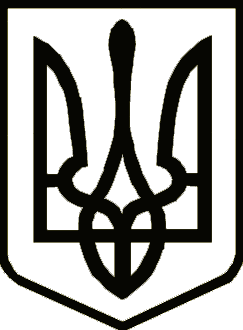 УКРАЇ НАчернігівська обласна державна адміністраціяУПРАВЛІННЯ  КАПІТАЛЬНОГО БУДІВНИЦТВАН А К А Звід 25липня 2022р.                            Чернігів                                                №109  Про введення в дію переліку змін до штатногорозпису УправлінняВідповідно до постанови Кабінету Міністрів України від 12 березня               2005 року № 179 «Про упорядкування структури апарату центральних органів виконавчої влади, їх територіальних підрозділів та місцевих державних адміністрацій», постанови Кабінету Міністрів України від 12 липня 2022 року №788 «Про внесення змін до схеми посадових окладів на посадах державної служби з урахуванням категорій, підкатегорій та рівнів державних органів у 2022 році», наказу начальника Управління капітального будівництва Чернігівської обласної державної адміністрації від 16 листопада 2021 року № 194 «Про структуру Управління капітального будівництва Чернігівської обласної державної адміністрації»н а к а з у ю :1. ВВЕСТИ в дію з 01 липня 2022 року перелік змін №1 до штатного розпису  на 2022 рік Управління капітального будівництва Чернігівської обласної державної адміністрації, що додається.2. Відділу фінансового забезпечення Управління капітального будівництва Чернігівської обласної державної адміністрації врахувати відповідні зміни у подальшій роботі.3. Контроль за виконанням цього наказу залишаю за собою.Начальник                                                                            Ярослав СЛЄСАРЕНКО